IZVJEŠĆE O PROVEDENOM JAVNOM SAVJETOVANJUU Matuljima, 31.03.2020.godine						    Pročelnik						Danijel Jerman v.r.		REPUBLIKA HRVATSKAPRIMORSKO-GORANSKA ŽUPANIJAREPUBLIKA HRVATSKAPRIMORSKO-GORANSKA ŽUPANIJA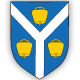     OPĆINA MATULJIJedinstveni upravni odjel    OPĆINA MATULJIJedinstveni upravni odjelNAZIV AKTA /TEME SAVJETOVANJAODLUKA O IZMJENAMA I DOPUNAMA ODLUKE O KOEFICIJENTIMA ZA OBRAČUN PLAĆE, SLUŽBENIKA I NAMJEŠTENIKA U JEDINSTVENOM UPRAVNOM ODJELU OPĆINE MATULJI RAZDOBLJE TRAJANJA SAVJETOVANJASavjetovanje s javnošću otvoreno je od dana 28.veljače 2020.do 27.ožujka 2020.godine.Zainteresirani su svoje prijedloge i/ili sugestije koji se odnose na prijedlog ove Odluke mogli poslati poštom na adresu Općina Matulji, Trg M.Tita 11 ili na e mail adresu: danijel.jerman@matulji.hr NAZIV UČESNIKAPRIJEDLOGZa vrijeme trajanja Javnog savjetovanja nije evidentiran niti jedan učesnik odnosno nisu zaprimljene primjedbe, prijedlozi ili sugestije na tekst aktaZa vrijeme trajanja Javnog savjetovanja nije evidentiran niti jedan učesnik odnosno nisu zaprimljene primjedbe, prijedlozi ili sugestije na tekst akta